Sandford Orcas Village HallChildren’s Event on Saturday 5th October09.30 to 11.30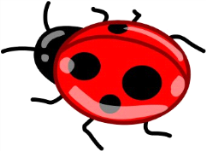 Join us to find out more about some of the minibeasts in our gardens and help us build a bug hotel! Refreshments will be available.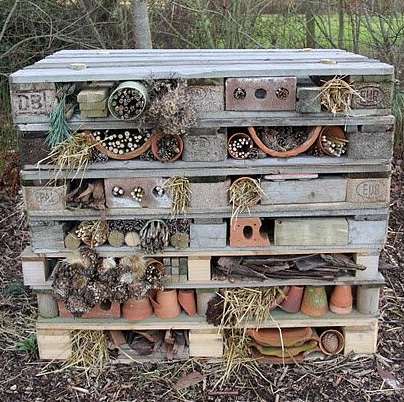 For further information and to reserve a place please contact Sue Yeoman on 07837 812468Sandford Orcas Village HallChildren’s Event on Saturday 5th October9.30 to 11.30Join us to find out more about some of the minibeasts in our gardens and help us build a bug hotel! Refreshments will be available.For further information and to reserve a place please contact Sue Yeoman on 07837 812468